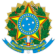 MINISTÉRIO DA EDUCAÇÃO UNIVERSIDADE FEDERAL FLUMINENSE Pró-Reitoria de Graduação FORMULÁRIO DE ADAPTAÇÃO CURRICULAR - QUADRO DE EQUIVALÊNCIAS DE DISCIPLINAS/ATIVIDADES DADOS BÁSICOS DO CURSO QUADRO DE EQUIVALÊNCIAS DE DISCIPLINAS/ATIVIDADES: Nome do Curso [digite aqui o nome do curso, sem abreviações]Nome do Curso [digite aqui o nome do curso, sem abreviações]Localidade: [digite aqui o município-sede do curso]Localidade: [digite aqui o município-sede do curso]Grau:Grau:(  ) Bacharelado(  ) Licenciatura(  ) Curso Superior de TecnologiaHabilitação: [digite aqui o nome de habilitação, se houver]Habilitação: [digite aqui o nome de habilitação, se houver]Ênfase: [digite aqui o nome da ênfase, se houver]Ênfase: [digite aqui o nome da ênfase, se houver]CURRÍCULO PROPOSTO CURRÍCULO PROPOSTO CURRÍCULO PROPOSTO CURRÍCULO PROPOSTO CURRÍCULO ANTERIORCURRÍCULO ANTERIORCURRÍCULO ANTERIORCURRÍCULO ANTERIORPERÍODO CÓDIGO DISCIPLINA/ATIVIDADECARGA HORÁRIAPERÍODO CÓDIGO DISCIPLINA/ATIVIDADECARGA HORÁRIA